Vážení rodiče a všichni zájemci o uvedený webinář,v rámci projektu MAP II v ORP Zlín si Vás dovolujeme pozvat na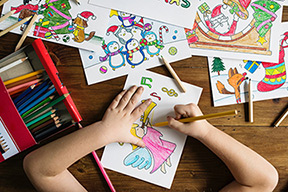 LOGOHRÁTKY V DOMÁCÍM PROSTŘEDÍ,který se uskuteční formou on-line setkáníPrvní díl webináře se bude vysílat ve středu 27. ledna 2021 od 15:30 do 17:30 hodinCílem webináře je seznámit rodiče se základními pilíři vývoje řeči a s celkovým psychomotorickým vývojem dítěte.První ze série webinářů je věnován problematice rozvoje řeči. Posluchači se dozví, co vše vývoj řeči ovlivňuje, což jim pomůže v rozvoji (nejen) řečových schopností jejich dětí. Účastníci zjistí, jaký podíl na vývoji řeči má např. pohyb (hrubá i jemná motorika), dýchání, sluchové vnímání, zrakové vnímání a jiné dílčí oblasti. Součástí webináře jsou tipy, rady a videoukázky pro efektivní rozvoj komunikačních schopností dítěte (propojování rozvoje řečových schopností s různými dílčími činnostmi podporujícími celkový psychomotorický vývoj dítěte).Přihlásit se můžete zde